Абаева Фарида Сериковна,школа-интернат №3Однородные члены предложенияТема урока:  Однородные члены  предложенияТема урока:  Однородные члены  предложенияШкола:  школа-интернат №3Школа:  школа-интернат №3Школа:  школа-интернат №3Школа:  школа-интернат №3Дата: Дата: ФИО учителя: Абаева Фарида СериковнаФИО учителя: Абаева Фарида СериковнаФИО учителя: Абаева Фарида СериковнаФИО учителя: Абаева Фарида СериковнаКласс: 8Класс: 8Количество присутствующих:Количество присутствующих:Количество отсутствующих:Количество отсутствующих:ЦельСформировать у учащихся  понятие «однородные члены предложения»Сформировать у учащихся  понятие «однородные члены предложения»Сформировать у учащихся  понятие «однородные члены предложения»Сформировать у учащихся  понятие «однородные члены предложения»Сформировать у учащихся  понятие «однородные члены предложения»ЗадачиОрганизовать деятельность учащихся по усвоению нового материала;Развитие умения определять однородные  члены предложения;Развитие диалогической речи, умение синтезировать, сопоставлять, анализировать, самостоятельно делать выводы  . Организовать деятельность учащихся по усвоению нового материала;Развитие умения определять однородные  члены предложения;Развитие диалогической речи, умение синтезировать, сопоставлять, анализировать, самостоятельно делать выводы  . Организовать деятельность учащихся по усвоению нового материала;Развитие умения определять однородные  члены предложения;Развитие диалогической речи, умение синтезировать, сопоставлять, анализировать, самостоятельно делать выводы  . Организовать деятельность учащихся по усвоению нового материала;Развитие умения определять однородные  члены предложения;Развитие диалогической речи, умение синтезировать, сопоставлять, анализировать, самостоятельно делать выводы  . Организовать деятельность учащихся по усвоению нового материала;Развитие умения определять однородные  члены предложения;Развитие диалогической речи, умение синтезировать, сопоставлять, анализировать, самостоятельно делать выводы  . Методы	 Мозговая атака,  заполнение таблицы и схем к предложениям, разбор предложений, логические задания.Мозговая атака,  заполнение таблицы и схем к предложениям, разбор предложений, логические задания.Мозговая атака,  заполнение таблицы и схем к предложениям, разбор предложений, логические задания.Мозговая атака,  заполнение таблицы и схем к предложениям, разбор предложений, логические задания.Мозговая атака,  заполнение таблицы и схем к предложениям, разбор предложений, логические задания.Интегрирование семи модулейДиалогическое обучение, управление  и  лидерствов обучении, работа с отстающимися  учащимися.Диалогическое обучение, управление  и  лидерствов обучении, работа с отстающимися  учащимися.Диалогическое обучение, управление  и  лидерствов обучении, работа с отстающимися  учащимися.Диалогическое обучение, управление  и  лидерствов обучении, работа с отстающимися  учащимися.Диалогическое обучение, управление  и  лидерствов обучении, работа с отстающимися  учащимися.Ожидаемый результатУчащиеся :Умеют находить  однородные члены предложения, ставить к ним вопросы, графически выделять их на письме;-умеют составлять простые  предложения.Учащиеся :Умеют находить  однородные члены предложения, ставить к ним вопросы, графически выделять их на письме;-умеют составлять простые  предложения.Учащиеся :Умеют находить  однородные члены предложения, ставить к ним вопросы, графически выделять их на письме;-умеют составлять простые  предложения.Учащиеся :Умеют находить  однородные члены предложения, ставить к ним вопросы, графически выделять их на письме;-умеют составлять простые  предложения.Учащиеся :Умеют находить  однородные члены предложения, ставить к ним вопросы, графически выделять их на письме;-умеют составлять простые  предложения.Оборудование,наглядностьМаркеры, бумага формата А-4, стикеры, постер,разные канцелярские товары, необходимые для творческой работы учащихся.Маркеры, бумага формата А-4, стикеры, постер,разные канцелярские товары, необходимые для творческой работы учащихся.Маркеры, бумага формата А-4, стикеры, постер,разные канцелярские товары, необходимые для творческой работы учащихся.Маркеры, бумага формата А-4, стикеры, постер,разные канцелярские товары, необходимые для творческой работы учащихся.Маркеры, бумага формата А-4, стикеры, постер,разные канцелярские товары, необходимые для творческой работы учащихся. Ход урокаДеятельность учителяДеятельность учителя      Деятельность учащихся      Деятельность учащихсяОрг. момент.1.Приветствие2.Психологический настрой. Треннинг: «Приветствие».                                                                                                                                                                                                                                                                                                                                                              1.Приветствие2.Психологический настрой. Треннинг: «Приветствие».                                                                                                                                                                                                                                                                                                                                                              1.Приветствуют учителя2.Ходят по классу, здороваются друг с другом за руки: «Здравствуй», «Привет», «Как твои дела?» и т.д. Хвалят, говорят друг другу комплименты.1.Приветствуют учителя2.Ходят по классу, здороваются друг с другом за руки: «Здравствуй», «Привет», «Как твои дела?» и т.д. Хвалят, говорят друг другу комплименты.Мозговая атака.Опрос д/з.ПобуждениемотивацияПрименение.Выполнение заданий.Творческая минутка.Рефлексия.ОцениваниеДомашнее задание.Сегодня, ребята, у нас необычный день. Мы идем путешествовать в страну  «Однородные члены предложения». Чтобы начать наше путешествие мы должны ответить на один вопрос: Что такое синтаксис?Что такое предложение?Какие бывают члены предложения? Молодцы, теперь у нас открыта дорога и мы можем начать наше путешествие. Но перед тем, как начать наше путешествие давайте разделимся на группы. Я раздам вам оценочные бланки, куда вы будете выставлять себе оценки за каждый этап урока.1- остановка. Ответы на вопросы.Назови главные члены предложения.Что такое подлежащее?Что такое сказуемое?Назови второстепенные члены предложения.Что такое дополнение?Что такое определение?Что такое обстоятельство?2- остановка. Заполните  таблицу3- остановка. Однородные члены предложения.Стратегия «Тонкие и толстые вопросы» 1.Ребята, какая погода стоит во дворе?2.Кто сидит в классе?3.Что вы делаете?4.Чем осложнены эти предложения?Молодцы! НАзовите эти слова.Хорошо. А какого они типа – одного или разного.Как эти слова называются по-казахски?А по-русски...4- остановка.Молодцы, ребята. Наша сегодняшняя тема «Однородные члены предложения». Развите устной речи;Прочитайте   Упражнение №9 Найдите однородные члены предложения.Развитие письменной речи: Упражнение №11. Перепишите  предложения, расставьте знаки препинания, поставьте вопросы.5- остановка. Разминка.Физкультминутка.6- остановка. Слайды  по теме «Словари»7- остановка. Что знаем, повторяем.8- остановка. Конечная.Моё настроение. Ребята, о чем мы с вами говорили на уроке? Понравился урок? Напишите ваше мнение об уроке.«5»- 20-25 баллов«4»-15-19баллов«3»- 8-14балловПо оценочным бланкам выставляются оценки.ПравилоТворческая работа: выписать из художественной литературы 3-5 предложений с однородными членами.Сегодня, ребята, у нас необычный день. Мы идем путешествовать в страну  «Однородные члены предложения». Чтобы начать наше путешествие мы должны ответить на один вопрос: Что такое синтаксис?Что такое предложение?Какие бывают члены предложения? Молодцы, теперь у нас открыта дорога и мы можем начать наше путешествие. Но перед тем, как начать наше путешествие давайте разделимся на группы. Я раздам вам оценочные бланки, куда вы будете выставлять себе оценки за каждый этап урока.1- остановка. Ответы на вопросы.Назови главные члены предложения.Что такое подлежащее?Что такое сказуемое?Назови второстепенные члены предложения.Что такое дополнение?Что такое определение?Что такое обстоятельство?2- остановка. Заполните  таблицу3- остановка. Однородные члены предложения.Стратегия «Тонкие и толстые вопросы» 1.Ребята, какая погода стоит во дворе?2.Кто сидит в классе?3.Что вы делаете?4.Чем осложнены эти предложения?Молодцы! НАзовите эти слова.Хорошо. А какого они типа – одного или разного.Как эти слова называются по-казахски?А по-русски...4- остановка.Молодцы, ребята. Наша сегодняшняя тема «Однородные члены предложения». Развите устной речи;Прочитайте   Упражнение №9 Найдите однородные члены предложения.Развитие письменной речи: Упражнение №11. Перепишите  предложения, расставьте знаки препинания, поставьте вопросы.5- остановка. Разминка.Физкультминутка.6- остановка. Слайды  по теме «Словари»7- остановка. Что знаем, повторяем.8- остановка. Конечная.Моё настроение. Ребята, о чем мы с вами говорили на уроке? Понравился урок? Напишите ваше мнение об уроке.«5»- 20-25 баллов«4»-15-19баллов«3»- 8-14балловПо оценочным бланкам выставляются оценки.ПравилоТворческая работа: выписать из художественной литературы 3-5 предложений с однородными членами.Синтаксис – это раздел науки о языке, который изучает словосочетания и предложения.Предложение-это законченная мысль человека Члены предложения бывают главные и второстепенные Ученики поочередно называют слова на русском языке, с помощью которых они делятся на группы1-группа «Существительное»,2-группа  «Прилагательное», 3-группа «Глагол». Карта самооценки. Ответы учащихся.(кто первый поднимет руку)Заполняют готовую таблицуОтветы:1.Во дворе стоит ясная и солнечная погода.2.В классе сидят девочки и мальчики.3.Мы читаем.пишем.выполняем задания.4.В этих предложения есть слова; отвечающие на один вопрос.Ясная, солнечная; девочки, мальчики; читаем, пишем, выполняем.Одного типа..Сөйлемнің бірінғай мүшелері.Одного типа, одного рода, значит, однородные члены предложения.Выполняют все три группы.Миша, Леша и Сережа пошли в лес за ягодами. (Кто? – подлежащее)Письменная работа. 1-группа: Юра жадно читал Абая, Пушкина, Лермонтова, Горького.(Кого?)2-группа:В художественном музее нам рассказали о жизни Абильхана Кастеева, Гульфайрус Исмайловой.(Чьей?)3-группа: На  концерте пианист исполнил произведения Глинки, Чайковского, Рахманинова.(Чьи?)Раздаются схемы предложений.Разминаются.Объясняют  вилы словарей и их  назначения.1.Толковый- объясняют значение слов.2. Грамматический – форма рода, числа и падежа.3.Двуязычный – переводят слова.4.Этимологический – история слов.Грамматические правила.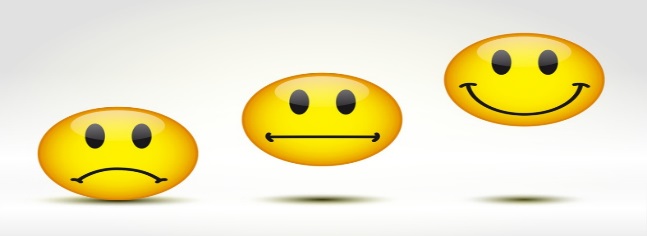 Записывают на стикерах свои впечатления.Синтаксис – это раздел науки о языке, который изучает словосочетания и предложения.Предложение-это законченная мысль человека Члены предложения бывают главные и второстепенные Ученики поочередно называют слова на русском языке, с помощью которых они делятся на группы1-группа «Существительное»,2-группа  «Прилагательное», 3-группа «Глагол». Карта самооценки. Ответы учащихся.(кто первый поднимет руку)Заполняют готовую таблицуОтветы:1.Во дворе стоит ясная и солнечная погода.2.В классе сидят девочки и мальчики.3.Мы читаем.пишем.выполняем задания.4.В этих предложения есть слова; отвечающие на один вопрос.Ясная, солнечная; девочки, мальчики; читаем, пишем, выполняем.Одного типа..Сөйлемнің бірінғай мүшелері.Одного типа, одного рода, значит, однородные члены предложения.Выполняют все три группы.Миша, Леша и Сережа пошли в лес за ягодами. (Кто? – подлежащее)Письменная работа. 1-группа: Юра жадно читал Абая, Пушкина, Лермонтова, Горького.(Кого?)2-группа:В художественном музее нам рассказали о жизни Абильхана Кастеева, Гульфайрус Исмайловой.(Чьей?)3-группа: На  концерте пианист исполнил произведения Глинки, Чайковского, Рахманинова.(Чьи?)Раздаются схемы предложений.Разминаются.Объясняют  вилы словарей и их  назначения.1.Толковый- объясняют значение слов.2. Грамматический – форма рода, числа и падежа.3.Двуязычный – переводят слова.4.Этимологический – история слов.Грамматические правила.Записывают на стикерах свои впечатления.«5»-отвечают на все вопросы«4»-отвечают на два вопрса«3»-отвечают на один вопрос«5»- отвечают на вопросы, приводят примеры«4»- отвечают на вопросы«3»- переводят на казахский язык.«5»- отвечают правильно«4»- отвечают с ошибками«3»- отвечают только словами«5»- выполняют устные и письменные задания«4»- выполняют одно задание«3»- читают с учебника5»- объяснят назначение словарей.«4»- называют виды словарей.«3»- читают со слайдов.